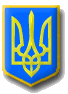 ЛИТОВЕЗЬКА СІЛЬСЬКА РАДАВОЛИНСЬКА ОБЛАСТЬ, ІВАНИЧІВСЬКИЙ РАЙОНСьомого скликанняР І Ш Е Н Н ЯВід 11 грудня 2019 року  		 с. Литовеж   			  №32/20Про участь в інвестиційній програмі і проєкті регіонального розвитку, що може реалізовуватися за рахунок коштів державного фонду регіонального розвитку з проєктом «Реконструкція колишньої загальноосвітньої школи І-ІІІ ступеня під адміністративну будівлю та центр надання адміністративних послуг в с. Литовеж Іваничівського району Волинської області по вул. Володимира Якобчука, 11Б»У відповідності до стратегії розвитку Волинської області на 2016-2020 роки, заслухавши інформацію сільського голови І. І. Іванчука та головного спеціаліста відділу земельних відносин, комунальної власності, містобудування, архітектури, соціально-економічного розвитку та інвестицій В. В. Сливки Литовезька сільська рада ВИРІШИЛА:1. Взяти участь в інвестиційній програмі і проєкті регіонального розвитку, що може реалізовуватися за рахунок коштів державного фонду регіонального розвитку з проєктом «Реконструкція колишньої загальноосвітньої школи І-ІІІ ступеня під адміністративну будівлю та центр надання адміністративних послуг в с. Литовеж Іваничівського району Волинської області по вул. Володимира Якобчука, 11Б».2. Затвердити проєкт «Реконструкція колишньої загальноосвітньої школи І-ІІІ ступеня під адміністративну будівлю та центр надання адміністративних послуг в с. Литовеж Іваничівського району Волинської області по вул. Володимира Якобчука, 11Б» для участі в інвестиційній програмі і проєкті регіонального розвитку, що може реалізовуватися за рахунок коштів державного фонду регіонального розвитку.3. У разі перемоги в інвестиційній програмі і проєкті регіонального розвитку, що може реалізовуватися за рахунок коштів державного фонду регіонального розвитку передбачити кошти на співфінансування у 2020 році на реалізацію заходів проєкту в сумі 897,958 тис. грн – 10 % від загальної суми проєкту.4. Контроль за виконанням даного рішення покласти на постійну комісію з питань бюджету, фінансів та планування соціально-економічного розвитку.